 STEM Science NotebookDiversity of LifeInvestigation 5/6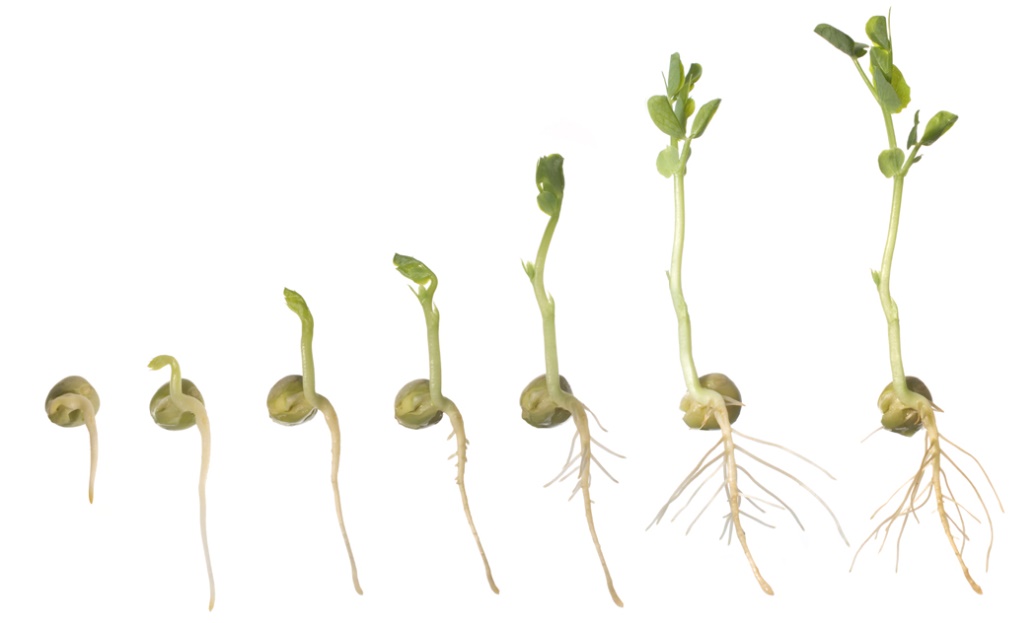   BIG QUESTION: How do a plant’s structures function to initiate and maintain life?  BIG QUESTION: How do a plant’s structures function to initiate and maintain life?  BIG QUESTION: How do a plant’s structures function to initiate and maintain life?  BIG QUESTION: How do a plant’s structures function to initiate and maintain life?Draw a simple plant and label as many structures as you can.  Provide a short description of what you believe the function of the each structure is as part of your drawing.Draw a simple plant and label as many structures as you can.  Provide a short description of what you believe the function of the each structure is as part of your drawing.Draw a simple plant and label as many structures as you can.  Provide a short description of what you believe the function of the each structure is as part of your drawing.Draw a simple plant and label as many structures as you can.  Provide a short description of what you believe the function of the each structure is as part of your drawing.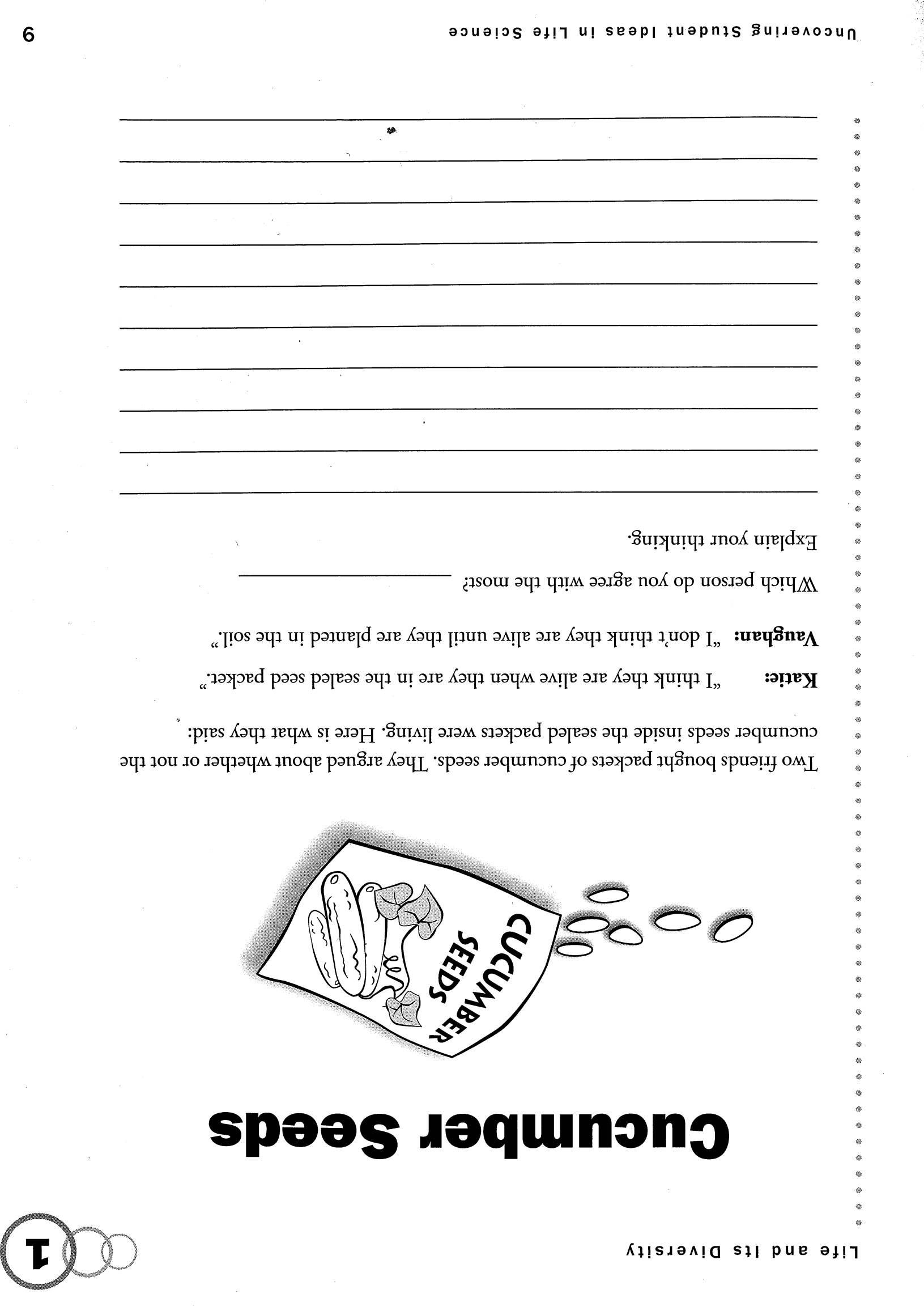 Focus Question: Are seeds alive?Focus Question: Are seeds alive?Focus Question: Are seeds alive?Focus Question: Are seeds alive?Observations of Dry Lima BeanObservations of Dry Lima BeanObservations of Dry Lima BeanObservations of Dry Lima Bean Observations of Soaked Lima Bean Observations of Soaked Lima Bean Observations of Soaked Lima Bean Observations of Soaked Lima BeanObservations of Germinated SeedsObservations of Germinated SeedsObservations of Germinated SeedsObservations of Germinated SeedsExplanation:________________________________________________________________________________________________________________________________________________________________________________________________________________________________________________________________________________________________________________________________________________________________________________________________________________________________________________________________________________________________________________________*Revisit “Cucumber SeedsExplanation:________________________________________________________________________________________________________________________________________________________________________________________________________________________________________________________________________________________________________________________________________________________________________________________________________________________________________________________________________________________________________________________*Revisit “Cucumber SeedsExplanation:________________________________________________________________________________________________________________________________________________________________________________________________________________________________________________________________________________________________________________________________________________________________________________________________________________________________________________________________________________________________________________________*Revisit “Cucumber SeedsExplanation:________________________________________________________________________________________________________________________________________________________________________________________________________________________________________________________________________________________________________________________________________________________________________________________________________________________________________________________________________________________________________________________*Revisit “Cucumber SeedsFocus Question: What are some properties of seeds that are important to a plant’s survival?Focus Question: What are some properties of seeds that are important to a plant’s survival?Focus Question: What are some properties of seeds that are important to a plant’s survival?Focus Question: What are some properties of seeds that are important to a plant’s survival?Word Sort (Required for Germination?)Word Sort (Required for Germination?)Word Sort (Required for Germination?)Word Sort (Required for Germination?)Question Question Question Question HypothesisHypothesisHypothesisHypothesisExperimental PlanExperimental PlanExperimental PlanExperimental PlanDataDataDataDataConclusionConclusionConclusionConclusionVideo – The Secret Life of Plants “Traveling”Video – The Secret Life of Plants “Traveling”Video – The Secret Life of Plants “Traveling”Video – The Secret Life of Plants “Traveling”Ways of TravelWays of TravelWays of TravelWays of TravelSeed StructureSeed StructureSeed StructureSeed StructureHow Animals HelpHow Animals HelpHow Animals HelpOther InfoReflectionWhat is the purpose of a seed?__________________________________________________________________________________________________________________________Do all plants produce seeds?  Why or why not?________________________________________________________________________________________________________________________________________________________________________________________________________________________________________________________Why do you think plants produce seeds that can lie dormant instead of producing plants that germinate immediately?  What is the survival value?______________________________________________________________________________________________________________________________________________________________________________________________________________________________________________________________________________________________________________________Make a Claim (about a property of seeds that is important for survival)ReflectionWhat is the purpose of a seed?__________________________________________________________________________________________________________________________Do all plants produce seeds?  Why or why not?________________________________________________________________________________________________________________________________________________________________________________________________________________________________________________________Why do you think plants produce seeds that can lie dormant instead of producing plants that germinate immediately?  What is the survival value?______________________________________________________________________________________________________________________________________________________________________________________________________________________________________________________________________________________________________________________Make a Claim (about a property of seeds that is important for survival)ReflectionWhat is the purpose of a seed?__________________________________________________________________________________________________________________________Do all plants produce seeds?  Why or why not?________________________________________________________________________________________________________________________________________________________________________________________________________________________________________________________Why do you think plants produce seeds that can lie dormant instead of producing plants that germinate immediately?  What is the survival value?______________________________________________________________________________________________________________________________________________________________________________________________________________________________________________________________________________________________________________________Make a Claim (about a property of seeds that is important for survival)ReflectionWhat is the purpose of a seed?__________________________________________________________________________________________________________________________Do all plants produce seeds?  Why or why not?________________________________________________________________________________________________________________________________________________________________________________________________________________________________________________________Why do you think plants produce seeds that can lie dormant instead of producing plants that germinate immediately?  What is the survival value?______________________________________________________________________________________________________________________________________________________________________________________________________________________________________________________________________________________________________________________Make a Claim (about a property of seeds that is important for survival)Focus Question: How is the structure of roots important to a plant?Focus Question: How is the structure of roots important to a plant?Focus Question: How is the structure of roots important to a plant?Focus Question: How is the structure of roots important to a plant?ObservationsObservationsObservationsObservationsRoot CellsRoot CellsRoot CellsRoot Cells100X100X100X400XWhat Do You Think?______________________________________________________________________________________________________________________________________________________________________________________________________________________________________________________________________________________________________________________________________________________________________________________________________________________________________________________________________________________________________________________________________________________________________________What Do You Think?______________________________________________________________________________________________________________________________________________________________________________________________________________________________________________________________________________________________________________________________________________________________________________________________________________________________________________________________________________________________________________________________________________________________________________What Do You Think?______________________________________________________________________________________________________________________________________________________________________________________________________________________________________________________________________________________________________________________________________________________________________________________________________________________________________________________________________________________________________________________________________________________________________________What Do You Think?______________________________________________________________________________________________________________________________________________________________________________________________________________________________________________________________________________________________________________________________________________________________________________________________________________________________________________________________________________________________________________________________________________________________________________Reading “Seeds and Roots”Draw a picture (or pictures) to represent something you learned from each section of the reading.  It cannot ONLY be the pictures that are already there!Reading “Seeds and Roots”Draw a picture (or pictures) to represent something you learned from each section of the reading.  It cannot ONLY be the pictures that are already there!Reading “Seeds and Roots”Draw a picture (or pictures) to represent something you learned from each section of the reading.  It cannot ONLY be the pictures that are already there!Reading “Seeds and Roots”Draw a picture (or pictures) to represent something you learned from each section of the reading.  It cannot ONLY be the pictures that are already there!DormancyDormancyDormancyGerminationRoot SystemRoot SystemRoot SystemWaterSupportSupportSupportEnergy StorageSummarize the Main Idea of the Passage________________________________________________________________________________________________________________________________________________________________________________________________________________________________________________________________________________________________________________________________________________Summarize the Main Idea of the Passage________________________________________________________________________________________________________________________________________________________________________________________________________________________________________________________________________________________________________________________________________________Summarize the Main Idea of the Passage________________________________________________________________________________________________________________________________________________________________________________________________________________________________________________________________________________________________________________________________________________Summarize the Main Idea of the Passage________________________________________________________________________________________________________________________________________________________________________________________________________________________________________________________________________________________________________________________________________________(Make a claim regarding the importance of roots)(Make a claim regarding the importance of roots)(Make a claim regarding the importance of roots)(Make a claim regarding the importance of roots)Focus Question: What happens to water when it is taken up by a plant?Focus Question: What happens to water when it is taken up by a plant?Focus Question: What happens to water when it is taken up by a plant?Focus Question: What happens to water when it is taken up by a plant?KnowKnowKnowWonderPlan: Plan: Plan: Plan: Data:Data:Data:Data:(celery stem cross section)(celery stem cross section)(celery stem cross section)(celery stem cross section)(wilted celery leaf peel 400x)(wilted celery leaf peel 400x)(wilted celery leaf peel 400x)(crisp celery leaf peel 400x)Observations:Conclusions:Observations:Conclusions:Observations:Conclusions:Observations:Conclusions:Explanation:________________________________________________________________________________________________________________________________________________________________________________________________________________________________________________________________________________________________________________________________________________Explanation:________________________________________________________________________________________________________________________________________________________________________________________________________________________________________________________________________________________________________________________________________________Explanation:________________________________________________________________________________________________________________________________________________________________________________________________________________________________________________________________________________________________________________________________________________Explanation:________________________________________________________________________________________________________________________________________________________________________________________________________________________________________________________________________________________________________________________________________________Video – The Secret Life of Plants “Growing”Video – The Secret Life of Plants “Growing”Video – The Secret Life of Plants “Growing”Video – The Secret Life of Plants “Growing”TranspirationTranspirationTranspirationTranspirationLeavesLeavesLeavesLeavesRootsRootsRootsOther Info(Regarding where the water goes as a result of the transpiration process)I claim I know this because(Regarding where the water goes as a result of the transpiration process)I claim I know this because(Regarding where the water goes as a result of the transpiration process)I claim I know this because(Regarding where the water goes as a result of the transpiration process)I claim I know this becauseAnatomy of a Green Leaf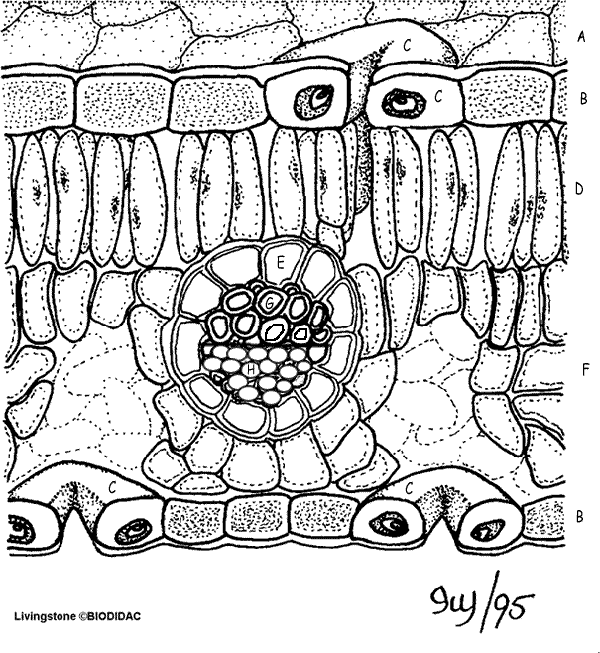 Anatomy of a Green LeafAnatomy of a Green LeafAnatomy of a Green LeafStructureStructureFunctionFunctionA.B.C.D.E.F.G.H.Formative Assessment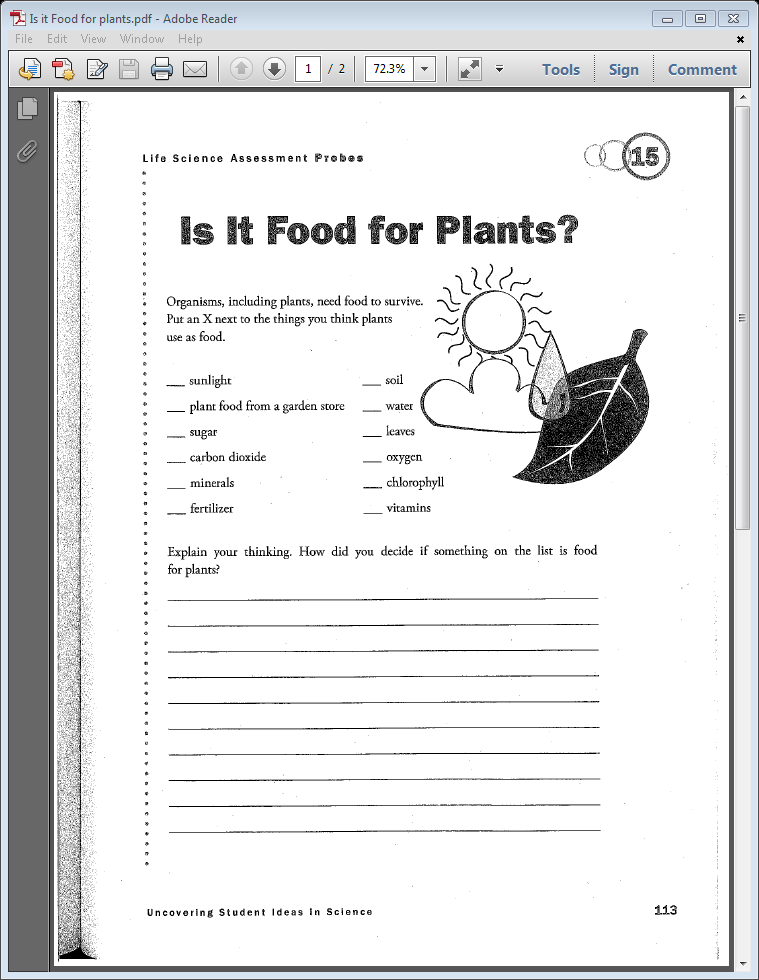 Formative AssessmentFormative AssessmentFormative AssessmentFocus Question: How does the process of transpiration aid the plant with photosynthesis?Focus Question: How does the process of transpiration aid the plant with photosynthesis?Focus Question: How does the process of transpiration aid the plant with photosynthesis?Focus Question: How does the process of transpiration aid the plant with photosynthesis?Photosynthesis DefinitionPhotosynthesis DefinitionPhotosynthesis DefinitionPhotosynthesis DefinitionChemical FormulaChemical FormulaChemical FormulaChemical Formula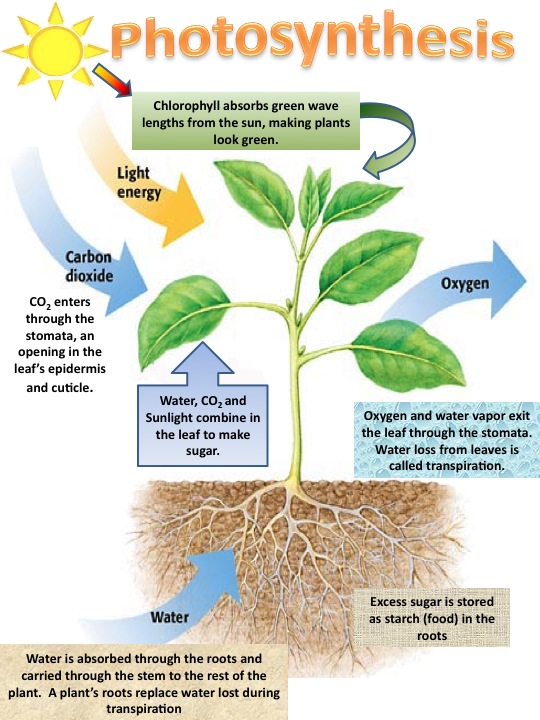 Reading “Stems and Leaves”Pre-Post StrategyReading “Stems and Leaves”Pre-Post StrategyReading “Stems and Leaves”Pre-Post StrategyReading “Stems and Leaves”Pre-Post Strategy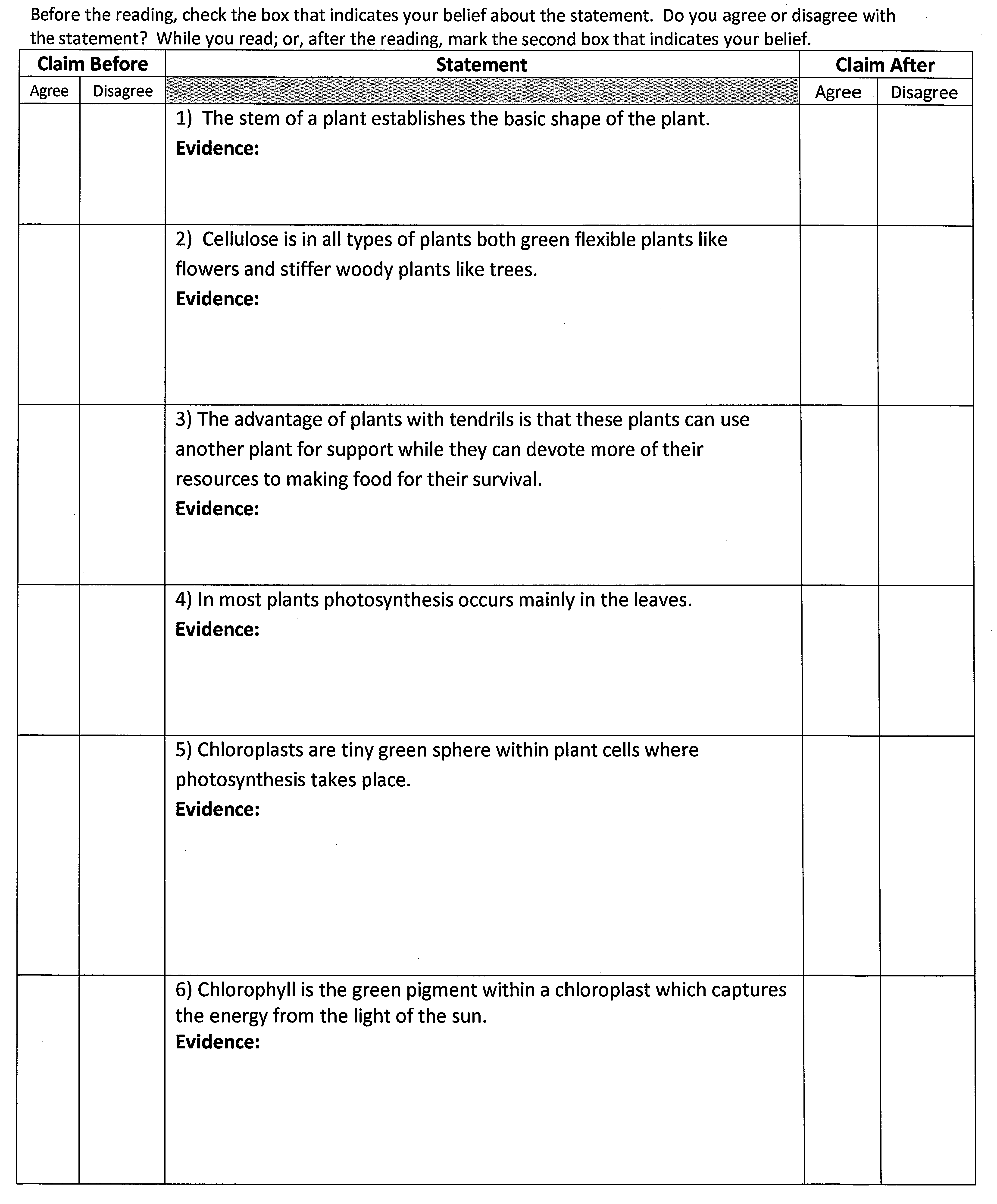 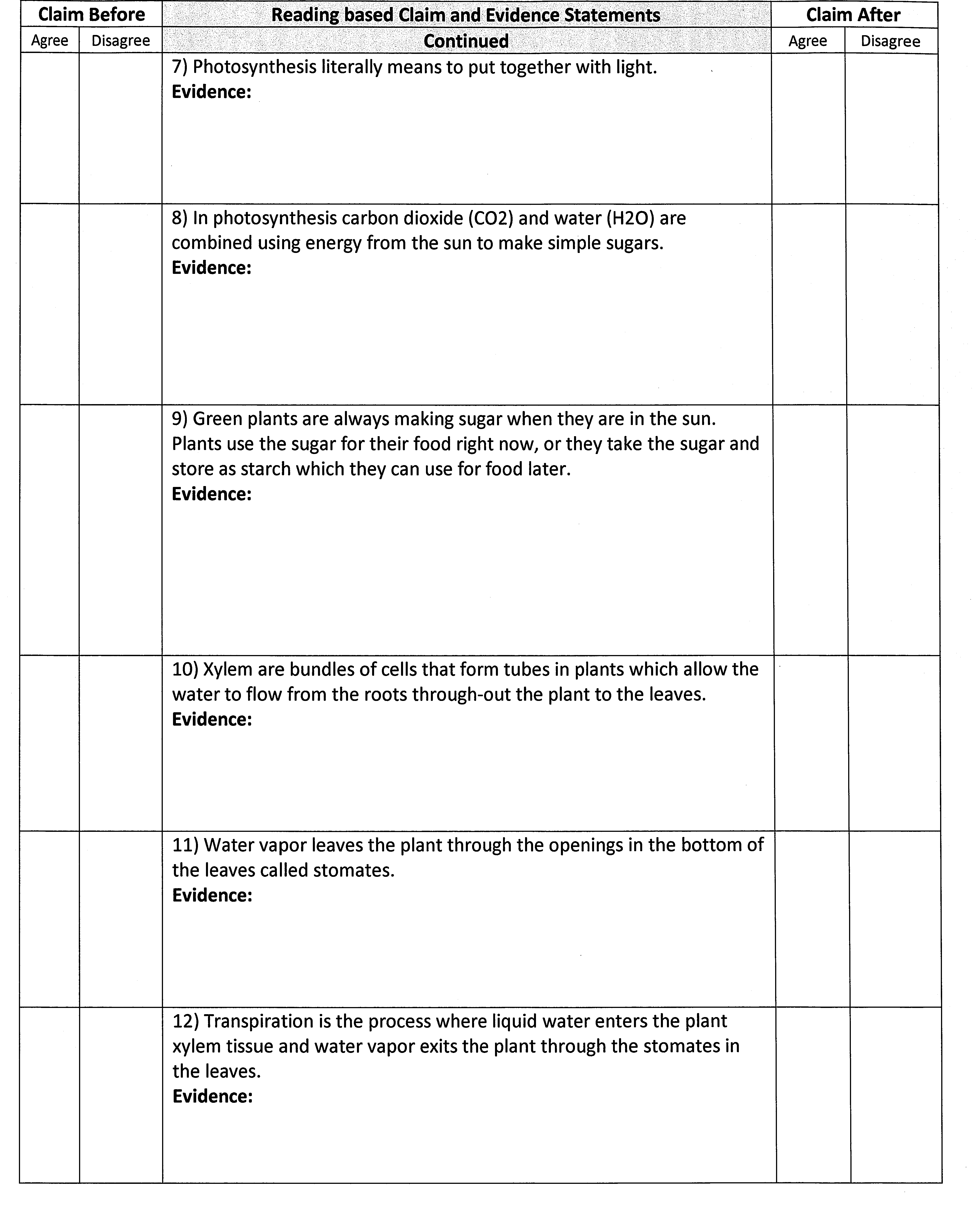 Anatomy of a Green LeafWhere would the chlorophyll or chloroplasts be found?Anatomy of a Green LeafWhere would the chlorophyll or chloroplasts be found?Anatomy of a Green LeafWhere would the chlorophyll or chloroplasts be found?Anatomy of a Green LeafWhere would the chlorophyll or chloroplasts be found?Photosynthesis vs. Cellular Respiration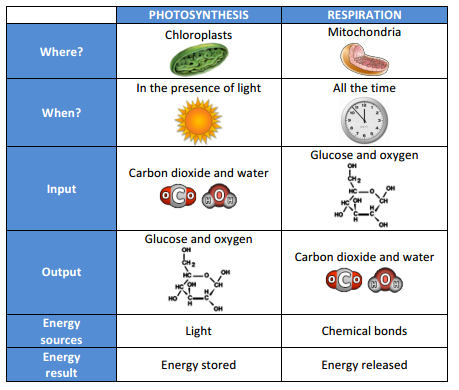 What Do You Notice?Photosynthesis vs. Cellular RespirationWhat Do You Notice?Photosynthesis vs. Cellular RespirationWhat Do You Notice?Photosynthesis vs. Cellular RespirationWhat Do You Notice?Word BankWord BankWord BankWord Bank________________________________________________________________________________________________________________________________________________________________________________________________________________________________________________________________________________________________________________________________________________________________________________________________________________________________________________________________________________________________________________________________________________________________________________________________________________________________________________________________________________________________________________________________________________________________________________________________________________________________________________________________________________________________________________________________________________________________________________________________________________________________________________________________________________________________________________________________________________________________________________________________________________________________________________________________________________________________________________________________________________________________________________________________________________________________________________________________________________________________________________________________________________________________________________________________________________________________________________________________________________________________________________________________________________________________________________________________________________________________________________________________________________________________________________________________________________________________________________________________________________________________________________________________________________________________________________________________________________________________________________________________________________________________________________________________________________________Content______________________________________________________________________________________________________________________________________________________________________________________________________________________________________________________________________________________________________________________________________________________________________________________________________________________________________________________________________________Content______________________________________________________________________________________________________________________________________________________________________________________________________________________________________________________________________________________________________________________________________________________________________________________________________________________________________________________________________________Content______________________________________________________________________________________________________________________________________________________________________________________________________________________________________________________________________________________________________________________________________________________________________________________________________________________________________________________________________________Content______________________________________________________________________________________________________________________________________________________________________________________________________________________________________________________________________________________________________________________________________________________________________________________________________________________________________________________________________________